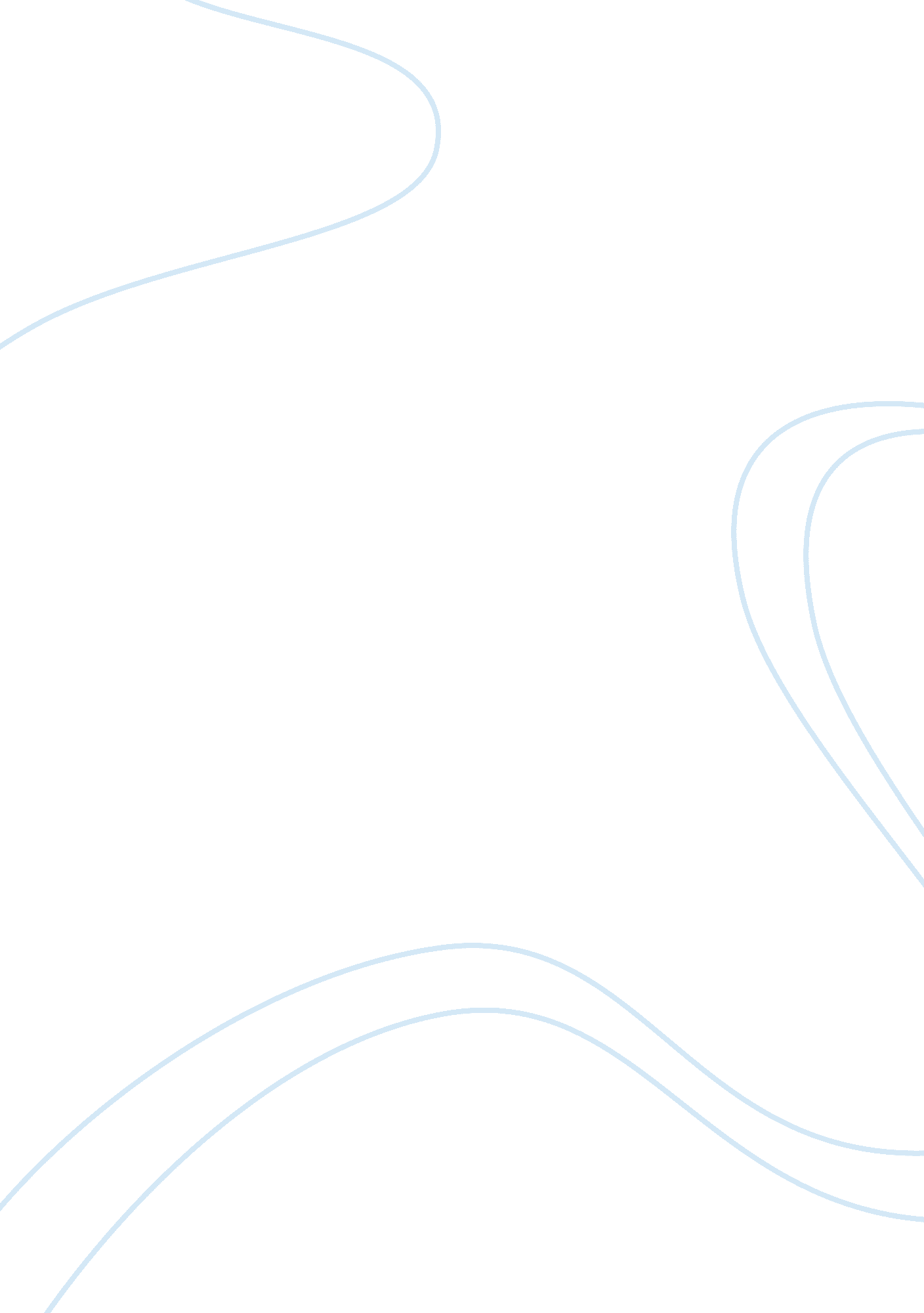 Good essay on political scienceCountries, England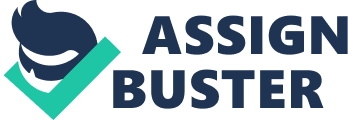 The politics of Britain, Germany and America is very mature and stable. The politics of these nations are determined by how various systems are structured; these include the electoral system, parties, governmental structures, as well as political history. There are various similarities and differences in political systems in Britain, America and Germany. The governmental structure of Britain is monarch. It is worth noting that the governmental structures are established through constitutional monarchy. In addition, it is a multi-system with various parties. The main parties are the labor party and conservative party. The electoral system in Britain that is mostly used is the first past the post. There are six types of elections in Britain. 
Germany is a federal parliamentary republic, with various power allocated to federal council representative and parliamentary system. The federal council representatives in Germany are compared to the House of Lords in Britain. There are various political parties in Germany. It is worth noting that the small parties ally to large parties. There is federal election systems that regulate all process of elections. The elections according to law of elections are direct, general, free, secret and equal. 
In the United States, the government is based on written constitution. The government of the United States has three critical branches such as the legislature, executive and the judiciary. Federalism is one of the crucial foundation of US political and governance system. The presidency is the head of United States. The electoral system of United States is a federalism with many officials elected at the state, local, and national level. The head of state is elected by the people through an indirect process called Electoral College. The feature of election system includes campaign finance, party system, ballot access, and primaries. Through history of the United States the politics and government have been dominated by two major parties, which are the Republican Party and the Democratic Party. 